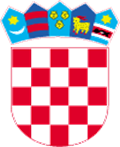 REPUBLIKA HRVATSKAKRAPINSKO-ZAGORSKA ŽUPANIJAGRAD ZLATARGradsko vijećeKLASA:                                                                URBROJ:Zlatar, __.__. 2022.Na temelju članka 12. stavka 3. i članka 13. stavka 4. Zakona o zaštiti od požara („Narodne novine“, broj 92/10), Godišnjeg provedbenog plana unaprjeđenja zaštite od požara za područje Krapinsko-zagorske županije za 2022. godinu („Službeni glasnik Krapinsko-zagorske županije“, broj 56A/21) i članka 27. Statuta Grada Zlatara („Službeni glasnik Krapinsko-zagorske županije“ broj 36A/13, 9/18, 9/20, 17A/21), Gradsko vijeće Grada Zlatara na __. sjednici održanoj __.__. 2022. godine, donosiGODIŠNJI PROVEDBENI PLANunaprjeđenja zaštite od požara za područje Grada Zlatara za 2022. godinuI.U cilju unapređenja i postizanja učinkovitije i efikasnije razine zaštite od požara na području Grada Zlatara, donosi se Godišnji provedbeni plan unapređenja zaštite od požara za područje Grada Zlatara za 2022. godinu.   II.Za unapređenje mjera zaštite od požara na području Grada Zlatara, tijekom 2022. godine potrebno je provesti sljedeće mjere:Grad Zlatar dužan je usklađivati Procjenu ugroženosti od požara i tehnološke eksplozije te Plan zaštite od požara u skladu s člankom 13. Zakona o zaštiti od požara („Narodne novine“, broj 92/10) i člankom 5. Pravilnika o planu zaštite od požara („Narodne novine“, broj 51/12) s novonastalim uvjetima.Gradsko vijeće Grada Zlatara dužno je kontinuirano ažurirati akte sa sadržanim potrebnim mjerama za uređivanje i održavanje poljoprivrednih rudina, sukladno odredbama članka 12. Zakona o poljoprivrednom zemljištu („Narodne novine", broj 20/18, 115/18, 98/19).Sukladno izračunu o potrebnom broju vatrogasaca iz Procjene ugroženosti od požara i tehnološke eksplozije te Plana zaštite od požara za Grad Zlatar, potrebno je osigurati potreban broj operativnih vatrogasaca, te ih kontinuirano osposobljavati i obučavati za različite specijalnosti u vatrogastvu. Grad Zlatar dužan je omogućiti nesmetano obavljanje inspekcijskog nadzora od strane inspektora unutarnjih poslova Policijske uprave Krapinsko-zagorske te postupati po zahtjevima i naredbama inspektora.Grad Zlatar dužan  je osigurati opremanje vatrogasnih postrojbi sukladno Pravilniku o minimumu tehničke opreme i sredstava vatrogasnih postrojbi („Narodne novine“, broj 43/95), Pravilniku o minimumu opreme i sredstava za rad određenih vatrogasnih postrojbi dobrovoljnih vatrogasnih društava („Narodne novine, broj 91/02), Pravilniku o tehničkim zahtjevima za zaštitnu i drugu osobnu opremu koju pripadnici vatrogasne postrojbe koriste prilikom vatrogasne intervencije („Narodne novine“, broj 31/11), odnosno temeljem Procjene ugroženosti od požara i tehnološke eksplozije i Plana zaštite od požara za Grad Zlatar. Temeljem Procjene ugroženosti od požara i tehnološke eksplozije te Plana zaštite od požara za Grad Zlatar potrebno je utvrditi uvjete, ustroj i način korištenja teške građevinske mehanizacije za eventualnu žurnu izradu prosjeka i probijanja protupožarnih putova radi zaustavljanja širenja šumskog požara, kao i pravne osobe zadužene za ostale oblike logističke potpore kod složenijih vatrogasnih intervencija. Popis pravnih osoba s pregledom raspoložive teške građevinske mehanizacije te ostalih oblika logističke potpore, s razrađenim planom aktiviranja, dostaviti županijskom vatrogasnom zapovjedniku.Od distributera vode tražiti redovito provođenje ažuriranja podataka o javnoj hidrantskoj mreži (položaj i ispravnost hidranata), redovito provođenje geodetskog snimanja vanjskih hidranata, ucrtavanja lokacija hidranata kao i segmenata naselja na odgovarajuće karte te dostavu istih na korištenje središnjoj vatrogasnoj postrojbi. Sustavno poduzimati potrebne mjere kako bi prometnice i javne površine bile uvijek prohodne i dostupne u svrhu nesmetane vatrogasne intervencije, osigurati stalnu prohodnost i dostupnost označenih vatrogasnih pristupa i prolaza kao i putova za evakuaciju. III.Ovaj Plan dostavit će se svim izvršiteljima zadataka i sudjelovateljima.IV.Ovaj Plan stupa na snagu danom donošenja, a objavit će se u „Službenom glasniku Krapinsko-zagorske županije“.                                                                                                       GRAD ZLATAR                                                                                                        Predsjednik Gradskog vijećaIzvršitelj zadatka:Grad ZlatarSudjelovatelji:Služba civilne zaštite KrapinaVatrogasna zajednica Krapinsko-zagorske županijeVatrogasna zajednica Grada ZlataraRok:KontinuiranoIzvršitelj zadatka:Grad ZlatarRok:KontinuiranoIzvršitelj zadatka:Grad ZlatarSudjelovatelj:Vatrogasna zajednica Grada Zlatara Rok:KontinuiranoIzvršitelj zadatka:Grad ZlatarSudjelovatelj:Služba civilne zaštite Krapina Rok:KontinuiranoIzvršitelj zadatka:Grad ZlatarVatrogasna zajednica Grada ZlataraDVD Zlatar, DVD Belec, DVD Donja BatinaRok:KontinuiranoIzvršitelj zadatka:Grad ZlatarSudjelovatelj:Vatrogasna zajednica Krapinsko-zagorske županijeVatrogasna zajednica Grada Zlatara Rok:travanj 2022. Izvršitelj zadatka:Grad ZlatarSudjelovatelj:Vatrogasna zajednica Grada ZlataraDVD Zlatar, DVD Belec, DVD Donja BatinaRok:travanj 2022. Izvršitelj zadatka:Grad ZlatarRok:kontinuirano 